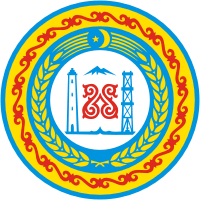 АДМИНИСТРАЦИЯШАТОЙСКОГО МУНИЦИПАЛЬНОГО РАЙОНАЧЕЧЕНСКОЙ РЕСПУБЛИКИПРОТОКОЛрасширенного планового совещания у главы администрацииШатойского муниципального района  Ш.Ш. Чабагаеваот « 06 »  08.  2019 года                   с. Шатой                                                        № 15ПРИСУТСТВОВАЛИ:       На совещание были приглашены представители Министерства природных ресурсов и охраны окружающей среды ЧР – директор департамента государственного экологического надзора Данаев С.С., начальник отдела государственного экологического надзора Хамидов М.Х., начальник Управления Росприроднадзора Чеченской Республики Абдулмуслимов Ж.С-Х., директор ООО «ОНИКС» Дадакаев С-Х.Н., начальник ОМВД России по Шатойскому району ЧР Махмутхажиев И-А.В., заместители главы администрации Шатойского муниципального района, начальники отделов  администрации района, главы администраций сельских поселений, руководители организаций, и учреждений, а также   участковые уполномоченные полиции   района.ПОВЕСТКА ДНЯ:1. Общественно-политическая и социально-экономическая обстановка в Шатойском муниципальном районе.Докладчики:  ОМВД России в Шатойском районе Чеченской Республики,                          главы администраций сельских поселений района.2. О работе администрации Дайского сельского поселения. Докладчик: глава администрации Дайского сельского поселения Баргишов Г.А.3. О работе ГБУ «Шатойская межрайонная больница»Докладчик: главный врач ГБУ «Шатойской межрайонной больницы» Макалова Д.Э.4. О ходе исполнения протокольных поручений, Главы Чеченской Республики, Председателя Правительства Чеченской Республики, Руководителя Администрации Главы и Правительства Чеченской Республики и главы администрации Шатойского муниципального района.Докладчик: первый заместитель главы администрации района М.М. Басханов.15. Прочие вопросы.        Во исполнение Указа Президента Российской Федерации от 7 мая 2018 года № 204 «О национальных целях и стратегических задачах развития Российской Федерации на период до 2024 года» по письму ОМВД России по Шатойскому району ЧР в повестку дня включён вопрос о координации работы в сфере экологии. Определение порядка совместных проверочных мероприятий по всем местам размещения мусорных полигонов и несанкционированных свалок.      Открывая совещание, Ш.Ш. Чабагаев поприветствовал гостей и поблагодарил их за то, что нашли возможность приехать и пообщаться с руководящим составом горного района на волнующие всех актуальные вопросы, касающиеся экологии.1. СЛУШАЛИ:        Об общественно-политической и социально-экономической обстановке на территории Шатойского муницпального района. Глав администраций сельских поселений, представителя отдела МВД России в Шатойском районе Чеченской Республики.ВЫСТУПИЛИ:                   С короткими (устными) отчетами выступили главы администраций сельских поселений, представитель ОМВД России по Шатойскому району ЧР, по их словам в настоящее время на подведомственных им территориях обстановка стабильная и контролируется местными властями и правоохранительными органами.       Завершая обсуждения первого пункта повестки дня, Ш.Ш. Чабагаев подчеркнул, что главы администраций сельских поселений и представители правоохранительных органов должны подходить к данному вопросу со всей ответственностью, иметь полную и реальную картину складывающейся в районе обстановки.      РЕШИЛИ:1.1. Принять к сведению устную информацию глав администраций сельских поселений и представителя ОМВД России по Шатойскому району ЧР, об общественно-политической и социально-экономической обстановке в Шатойском муниципальном районе.2. ВЫСТУПИЛ: Ш.Ш. Чабагаев - глава администрации района, он предложил участникам совещания  внести изменения в порядке очерёдности рассмотрения вопросов, сказал, что было бы разумно, вторым  заслушать вопрос, который был включён в повестку дня по письму ОМВД России по Шатойскому району ЧР, о координации работы в сфере экологии. Определение порядка совместных проверочных мероприятий по всем местам размещения мусорных полигонов и несанкционированных свалок. 2       Слово было предоставлено директору департамента государственного экологического надзора Данаеву С.С., он отметил, что на фоне других регионов Шатойский район отличается ухоженностью и чистотой в экологическом плане.  - Мы часто выезжаем в ваш район, мониторим экологическую обстановку и стараемся контролировать ее. Здесь в настоящее время исправно функционирует полигон по утилизации ТБО, который создан во многом благодаря усилиям главы администрации Шатойского муниципального района Ш.Ш. Чабагаева. Однако, одних наших выездов для эффективного надзора недостаточно. Поэтому было бы полезно создать на местах рабочие группы по контролю за экологической составляющей района. Данаев С.С. сказал, что, со своей стороны они готовы оказать всемерную помощь и поддержку в этом важном для всех нас деле.        Далее в своем выступлении Дадакаев С-Х., директор ООО «ОНИКС» оказывающую населению услуги по вывозу и утилизации мусора, отметил, что вопросы экологии являются в современном мире одними из самых животрепещущих, ибо от ее благополучия зависит здоровье людей. - Одной из основ здоровой экологии является сбор, переработка и утилизация мусора,- сказал он. - Когда наша фирма приступала к своей деятельности, мы сталкивались с немалыми трудностями, но теперь эти трудности позади.       На первый план сейчас вышла проблема заключения договоров с населением. К сожалению, сказал он, не все граждане проявляют должную сознательность и уклоняются от контактов с нами. Такая ситуация далее нетерпима, ведь задача заключается не только в сборе и вывоза мусора, но и в необходимости при этом получить определенный доход, позволяющий содержать технику и платить людям зарплату. Исходя из этого, отметил он: - мы составили список наиболее злостных уклонистов и направили в соответствующие органы с просьбой принять меры административного воздействия к гражданам, категорически отказывающимся от заключения с нами договоров.        Далее Дадакаев С-Х. обратился с просьбой к руководству района, к главам сельских поселений об оказании им содействия в налаживании должных рабочих взаимоотношений с местным населением.        Продолжая эту тему, Ш.Ш. Чабагаев отметил, что интерес руководства района заключается в том, чтобы мусор своевременно вывозился, и на всей территории региона было чисто.  - Что касается проблемы с договорами,- сказал он,- то здесь я должен заметить, что в районе проживают люди разного социального положения и с разным уровнем достатка. Как мы знаем, для одних оплата ЖКУ является необременительным расходом, для других - это значительная сумма. 3Поэтому было бы целесообразно освободить людей, относящихся к категории малоимущих, от оплаты за вывоз мусора или предоставить этим гражданам соответствующие субсидии.       Ш.Ш. Чабагаев сказал, что с учетом всех обстоятельств было бы уместно и гуманно, если бы руководство «ОНИКСА» пошло бы в этом плане нам навстречу.       Участники совещания затронули также вопросы, касающиеся тарифов на вывоз мусора. В частности, недоумение присутствующих вызвал тот факт, что за одни и те же услуги в разных селах разные тарифы. На что С-Х. Дадакаев ответил, что их фирма еще не полностью охватила населенные пункты республики и в некоторых из них работают небольшие частные организации. Однако он заверил собравшихся, что этот вопрос будет взят им под личный контроль.        Далее слово было предоставлено начальнику Управления Росприроднадзора Чеченской Республики Абдулмуслимову Ж. С-Х., который, в первую очередь, поблагодарил Ш.Ш. Чабагаева, который, невзирая на определенные трудности, сумел реализовать важный для горного региона проект строительства полигона по утилизации мусора.- Таких полигонов в республике,- сказал он,- не так уж и много, тем ценнее тот факт, что создан он на территории, являющейся заповедником Чечни, где вопросы экологии важны как нигде в другом месте.       Касаясь вопросов общего состояния экологии и, в частности, вывоза мусора, отметил он, что с нашим населением надо вести кропотливую разъяснительную работу. Одними методами административного принуждения мы вызовем только протестные настроения у людей. Экологическое воспитание среди населения надо вести таким образом, чтобы наши граждане сами пришли к пониманию необходимости налаживания цивилизованного сбора и вывоза мусора к местам утилизации.        В своем выступлении начальник ОМВД России по Шатойскому району ЧР, Махмутхажиев И-А., также коснулся темы экологии и призвал всех относиться к санитарной очистке территорий с должной ответственностью.Он сказал, что в обязанности полиции не входит постоянный контроль за санитарным состоянием на улицах наших населенных пунктов,- хотя мы от этой работы не отстраняемся и стараемся оказывать в этом плане помощь руководству района. Все мы являемся членами команды Главы ЧР Рамзана Кадырова, поэтому нам нельзя проявлять равнодушие, когда дело касается здоровой экологии и ее безопасности.4       Завершая дискуссию на тему экологии, Ш.Ш.  Чабагаев еще раз поблагодарил гостей за интересный и плодотворный диалог и выразил надежду, что сегодняшний разговор принесет свои позитивные плоды и станет еще одним импульсов в деле сохранения и оздоровления нашей прекрасной природы. Он также призвал всех присутствующих отнестись к вопросам, касающимся экологии со всей серьезностью, ибо это гражданский и служебный долг каждого из нас. РЕШИЛИ:2.1.  Создать на местах рабочие группы по контролю за экологической составляющей района.3. СЛУШАЛИ:О работе администрации Дайского сельского поселения.   Главу администрации Дайского сельского поселения Баргишова Г.А. (отчёт прилагается).      Баргишов Г.А. сказал, что в данное муниципальное образование входят два населенных пункта - Верхний Дай и Нижний Дай с общей численностью населения в 622 человека. В соответствии с планом работы за отчетный период администрацией сельского поселения проведено четыре схода граждан, на которых были обсуждены актуальные вопросы жизнедеятельности Дая.      Далее он отметил, что в администрации сельского поселения созданы и в настоящее время функционируют рабочие группы по делам несовершеннолетних, профилактике правонарушений, противодействию терроризму и экстремизму, наркомании и коррупции. Эти группы занимаются также деятельностью направленной на предупреждение ВИЧ-инфекции, обеспечению безопасности дорожного движения.      Сотрудники администрации села регулярно участвовали в субботниках, в том числе и общереспубликанских с привлечением местного населения.          Говоря о проблемах сельского поселения, Баргишов Г.А. на совещании сообщил об отсутствии  в Дае газа, Интернета, зданий сельского клуба и библиотеки.      В ходе обсуждения данного отчета Ш.Ш. Чабагаев отметил добросовестную работу главы села и предложил признать деятельность администрации Дайского сельского поселения удовлетворительной, что и было поддержано присутствующими. РЕШИЛИ:3.1. Принять к сведению отчётный доклад о работе администрации Дайского сельского поселения  главы администрации Баргишова Г.А. 54. СЛУШАЛИ: Отчёт о работе ГБУ «Шатойской межрайонной больницы» Главного врача ГБУ «Шатойской межрайонной больницы» Макаловой Д.Э. (доклад прилагается).       Главный врач ЦРБ Макалова Д.Э. в своём отчёте привела конкретные цифры и факты, показывающие состояние системы здравоохранения в районе. Подводя итоги деятельности ЦРБ за отчетный период, главврач отметила положительную динамику в работе здравоохранения обслуживаемого района. Сказала, что больница получила оборудование для диагностической работы, запущен операционный блок. Несмотря на дефицит врачей некоторых специальностей, за два года в больницу принято на работу 13 врачейразных направлений. Кроме того, все врачи прошли повышение квалификации.       Активизирована профилактика туберкулеза, увеличился процент профилактических медицинских осмотров несовершеннолетних. В то же время, по словам  Макаловой Д.Э. для повышения качества медицинской помощи населению необходимо улучшить материально-техническую базу ЦРБ: построить здания ФАПов в тех населенных пунктах, где они отсутствуют, оснастить медицинские организации недостающим оборудованием и расширить перечень инструментальных и лабораторных методов диагностики.        РЕШИЛИ:	 4.1. Принять к сведению доклад о работе ГБУ «Шатойской межрайонной больницы» главного врача Макаловой Д.Э. 4.2. Проводить разъяснительную работу среди населения по вопросу проведения профилактических прививок детям против полиомиелита. 5. СЛУШАЛИ:         Первого заместителя  главы администрации Шатойского муниципального района М.М. Басханова, о ходе исполнения протокольных поручений Главы Чеченской Республики, Председателя Правительства Чеченской Республики, Руководителя Администрации Главы и Правительства Чеченской Республики и Главы администрации Шатойского муниципального района.        После обсуждения  вопросов, связанные с ходом выполнения протокольных поручений Главы и Правительства ЧР, Руководителя Администрации Главы и Правительства ЧР и главы администрации района, Ш.Ш. Чабагаев указал на необходимость строгого соблюдения всеми без исключения платежной дисциплины. Он подчеркнул, что данные вопросы необходимо держать на постоянном контроле. По всем пунктам повестки дня были приняты соответствующие решения.6РЕШИЛИ:4.1. Принять к сведению информацию первого заместителя главы администрации Шатойского муниципального района М.М. Басханова, о ходе исполнения протокольных поручений Главы Чеченской Республики, Председателя Правительства Чеченской Республики, Руководителя Администрации Главы и Правительства Чеченской Республики и главы администрации Шатойского муниципального района.Председатель 						               Чабагаев Ш.Ш.Секретарь 						                         Мантуев С.А.7